The Hong Kong Council of Social ServiceM E M O R A N D U MTO	: 	All Members of Hong Kong Joint Council for People with Disabilities		All Members of Network on Services for Persons with Mental Illness 	Concerned Government Departments and Organizations 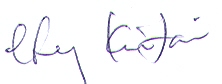 FROM	:	Cheung Kin Fai		ChairpersonSUBJECT	: 	World Psychiatric Association Regional CongressYin and Yang of Mental Health in Asia – Balancing Polarities [12- 14 December 2014, Hong Kong (3 days)]DATE	:	23 September 2014I am pleased to inform you that the Hong Kong Joint Council for People with Disabilities is soliciting funding to subsidize 14 delegates of rehabilitation NGOs / self-help groups on 50% basis to attend the captioned event. 2.	For information of the Event, including the estimated expenses per delegate and selection criteria on subsidy, please visit the below Joint Council website:-http://www.jointcouncil.org.hk/chi/latest-news.php 3.	To apply for subsidy, please complete the Subsidy Application Form(s) which can be downloaded at the above website.  Those who wish to join the Joint Council’s delegation as a self-financed member, please complete the Application Form for Self-financed Applicant, which can be downloaded at the website as well.  If you have difficulties with internet access, please contact us to make alternate arrangement.  Completed forms should reach Hong Kong Joint Council for People with Disabilities, Room 1201, Duke of Windsor Social Service Building, 15 Hennessy Road, Wanchai, Hong Kong before 10 October 2014 (Friday).  Please mark “Confidential” on the envelope and all information will be treated in strict confidence.  Please note that late applications will not be considered.4.	Should there be any questions on the subsidy application procedures, please contact Ms. Chloris Lai, Rehabilitation Officer, at 2864 2937 or by email to dc.lai@hkcss.org.hk.5.	Thank you for your attention.c.c.	Mr. KUO Chun Chuen, Chief Officer (Rehabilitation), HKCSS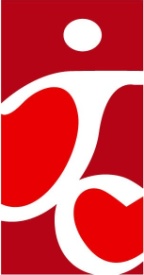  JOINT COUNCIL FOR PEOPLE WITH DISABILITIESIN PARTNERSHIP WITH THE  COUNCIL OF SOCIAL SERVICENATIONAL MEMBER ORGANIZATION OF REHABILITATION INTERNATIONAL香 港 復 康 聯 會香港社會服務聯會合作伙伴．國際復康總會成員機構